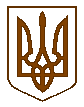 УКРАЇНАБілокриницька   сільська   радаРівненського   району    Рівненської    областіВ И К О Н А В Ч И Й       К О М І Т Е ТРІШЕННЯвід  16  лютого  2017  року                                                                                 № 31                                                                        Про присвоєння поштовоїадреси на житловий будинок	Розглянувши  заяву  гр. Яцути Віти Миколаївни  про присвоєння  поштової адреси на житловий будинок в с. Біла Криниця, Рівненського району Рівненської області, керуючись п.п. 10 п.б ст. 30 Закону України «Про місцеве самоврядування в Україні», виконавчий комітет Білокриницької сільської радиВ И Р І Ш И В :Присвоїти поштову адресу на житловий будинок гр. Яцуті В.М..:               с. Біла Криниця, вул. Рівненська, 107а .  Сільський голова                                                                                    Т. Гончарук